Занятие 3.Тема: «Наш город у Чёрного моря.                                                                               Зелёное украшение Сочи  (парки, скверы, газоны, улицы)                                                                                               Знакомство с Сочинским национальным парком, его особенностями»Тема вводного курса: «Что такое объекты исследования? Что такое предметы исследования?»Что такое парк? Какие вы знаете парки? В каких парках бывали?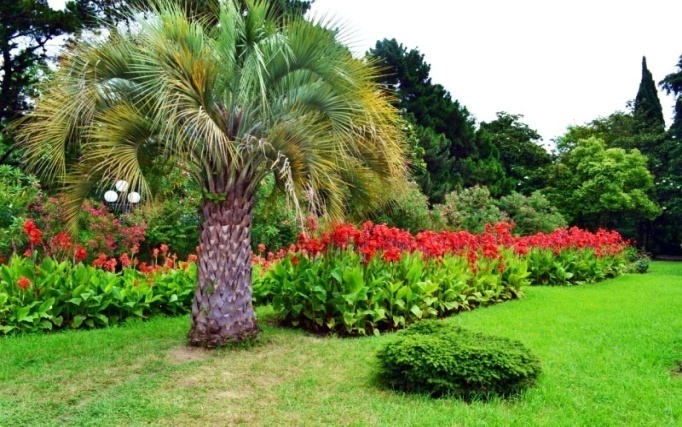 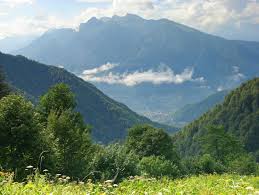 Парк культуры и отдыха в Сочи	     Национальный парк в окрестностях                                                                                        Сочи Знакомимся с парком «Дендрарий».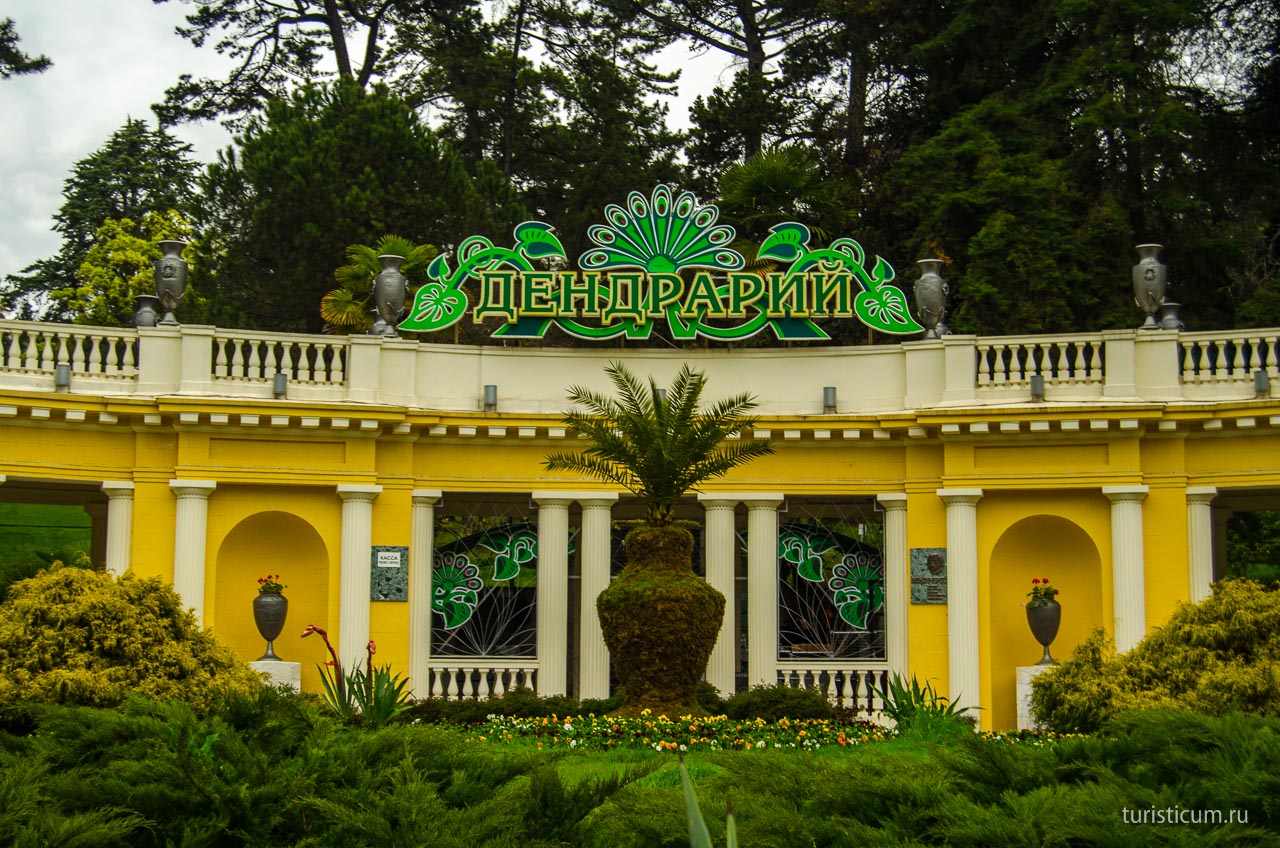                                 Дендропарк Сочи (парк растений)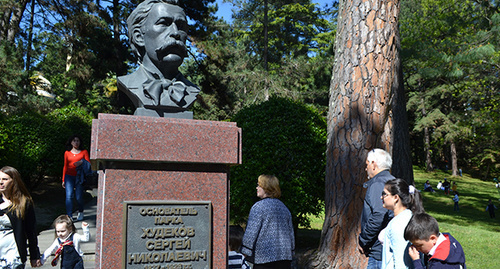 Памятник основателю парка «Дендрарий» Худекову Сергею Николаевичу.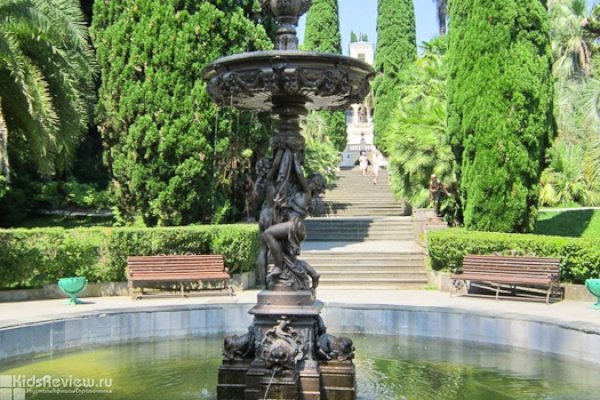 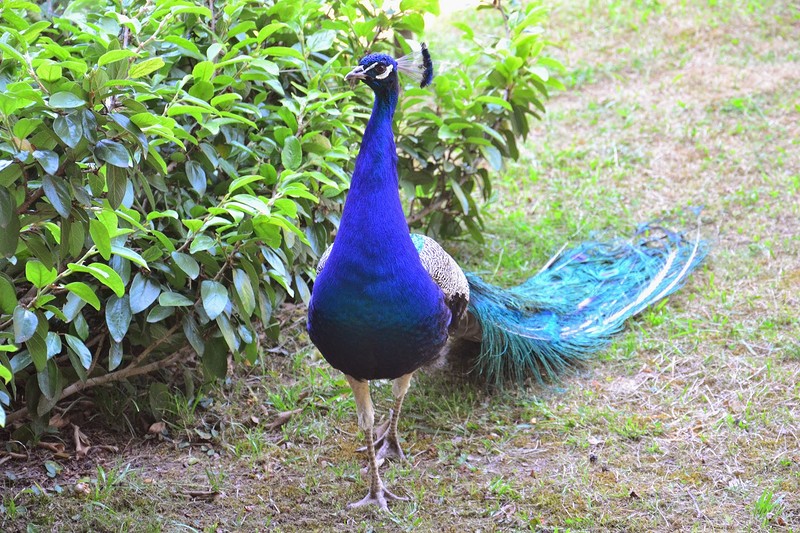          Дендрарий украшают фонтаны, беседки, удивительные павлины…Знакомимся с Сочинским Национальным парком.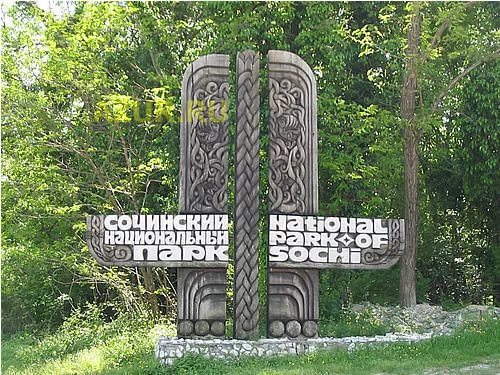 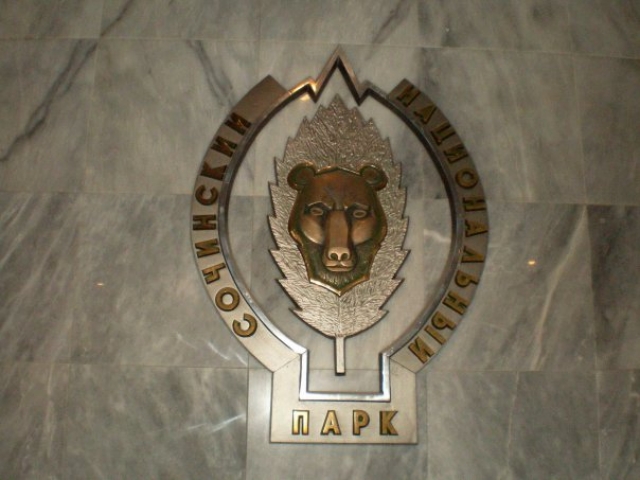 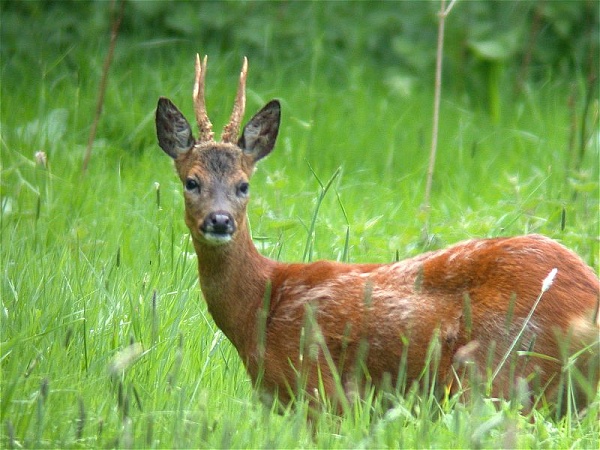 Эмблема Сочинского национального парка. Почему она такая?- Вы бывали на экскурсиях в природу? Где вы были? Что понравилось?-  Какие растения и животные вам  повстречались?- Принесите на следующее занятие ваши фотографии. Кто на них?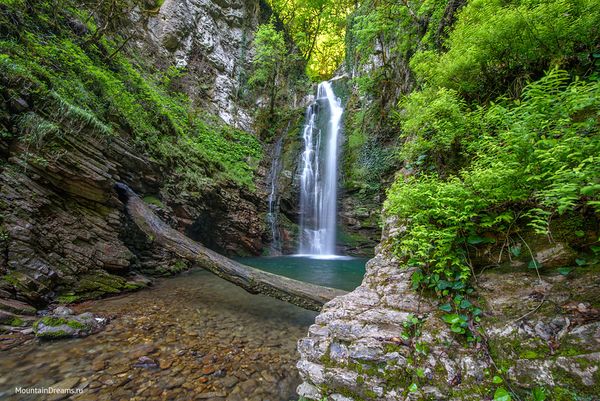 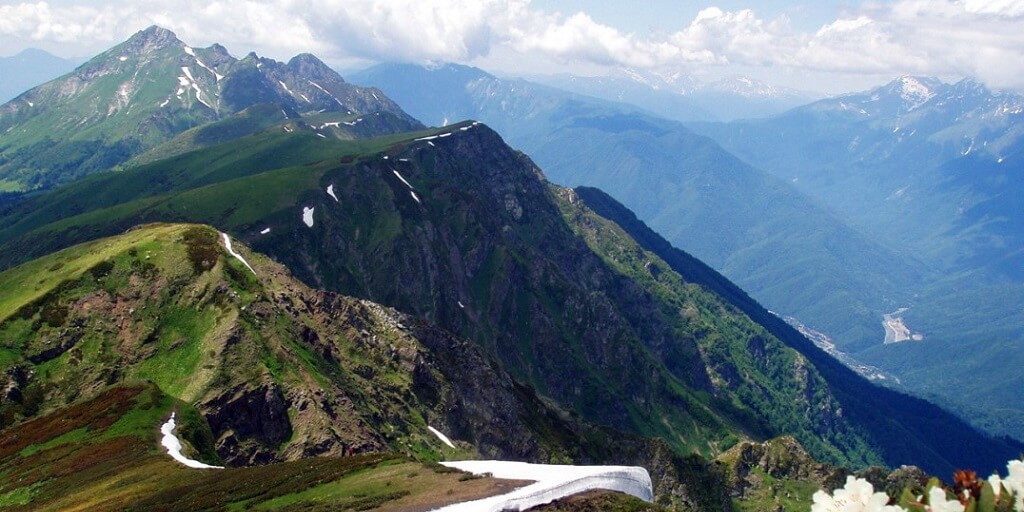 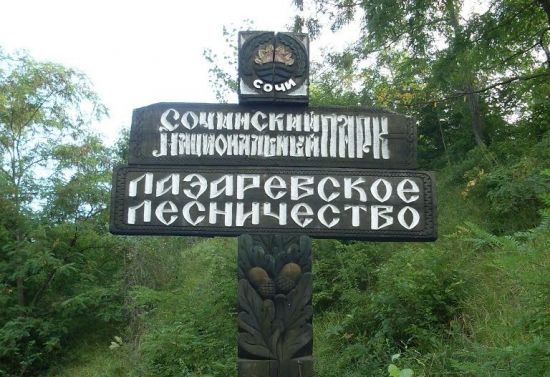 Наш Национальный парк – гордость России!!! Берегите природу!!!Объекты исследования. Предметы исследования.- Рассмотрите фотографии парков Сочи и назовите: что служит объектом и предметом исследования?К примеру: Объект исследования – Волконское ущелье.                       Предмет исследования – дольмен.